Pályázati adatlap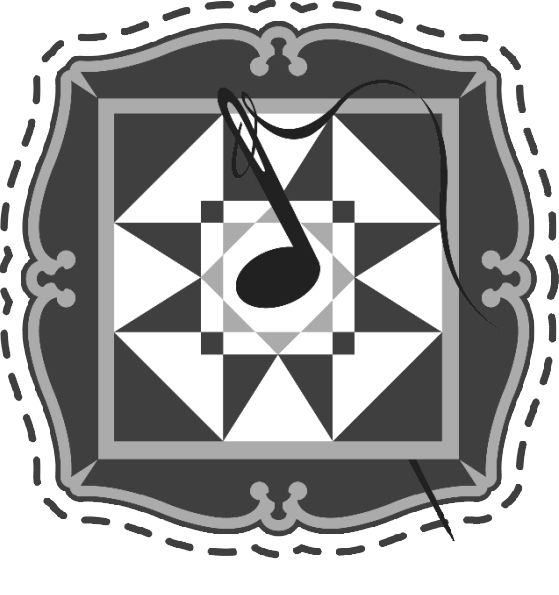 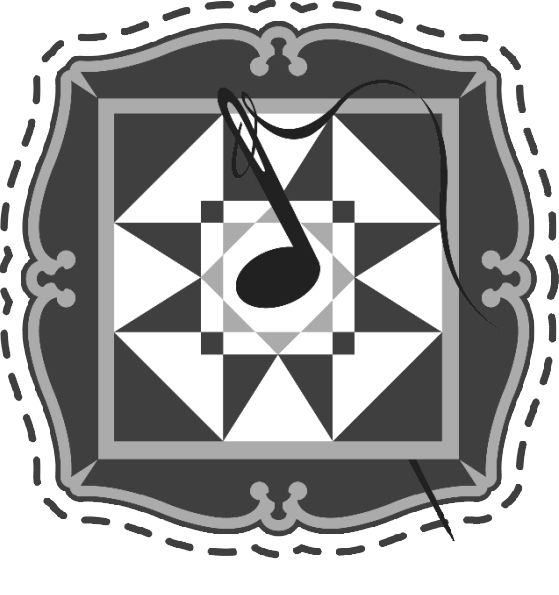 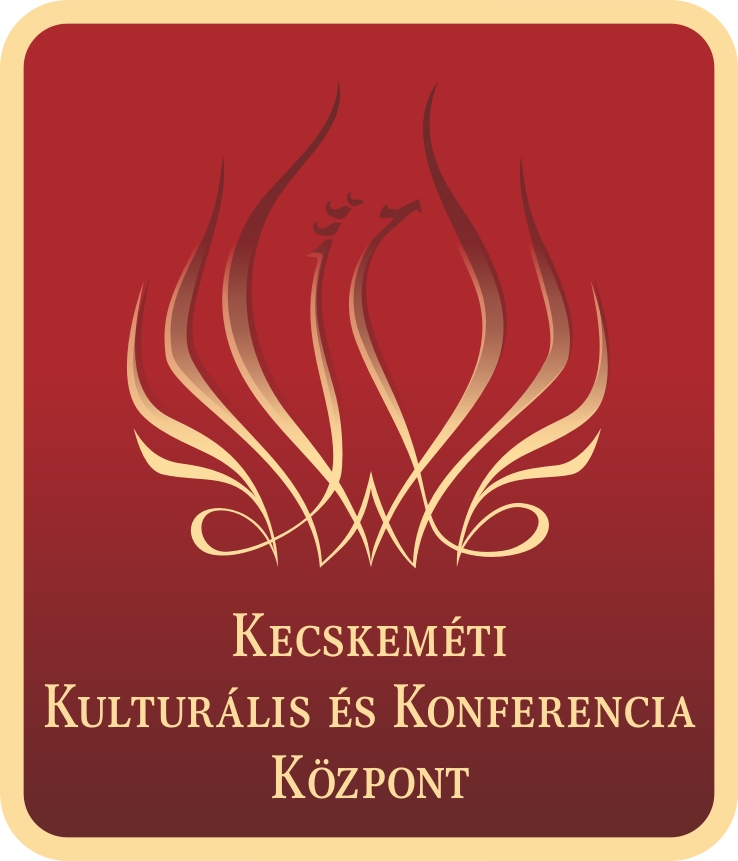 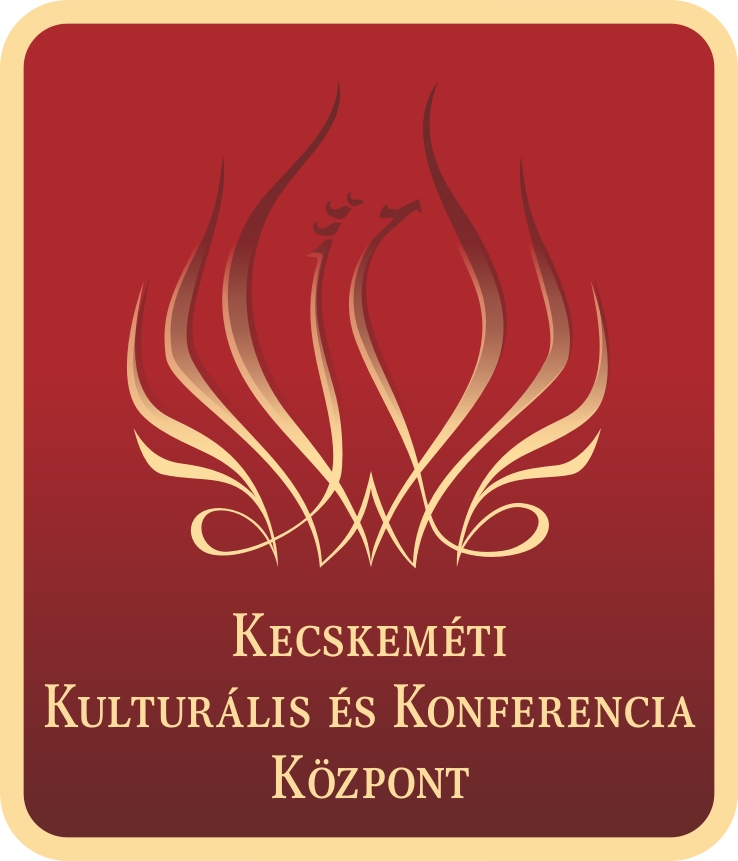 ÚJJÁSZÜLETÉSfoltvarró pályázathozA jelentkező adatai:Név:		Cím:		Telefonszám:		E-mail cím:		Csoport:		A pályamunka adatai:Cím:		Méret:		Készítés éve:		Technika:		Reprodukció-e?:	igen / nem                (kérjük aláhúzással jelölni)Reprodukció forrása:		Visszaküldés módja: (kérjük aláhúzással jelölni)Személyes átvételHelyszín: Kecskeméti Kulturális és Konferencia Központ	      	Nonprofit Kft. (6000 Kecskemét, Deák Ferenc tér 1.)Postai úton a pályázó címéreA PÁLYÁZAT DÍJA: 500 Ft/főKelt: ………………………………….., 2015. ……………………. hó ……… nap	A jelentkező aláírása